FORMULARVORLAGE FÜR DIE MELDUNG VON SICHERHEITSVORFÄLLEN	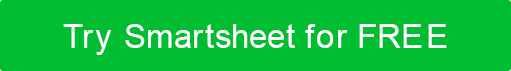 BERICHTET VON:DATUM DER MELDUNG:TITEL / ROLLE:VORFALL NR.:UNTERSCHRIFT:AUFSEHER:INFORMATIONEN ZU SICHERHEITSVORFÄLLENINFORMATIONEN ZU SICHERHEITSVORFÄLLENINFORMATIONEN ZU SICHERHEITSVORFÄLLENINFORMATIONEN ZU SICHERHEITSVORFÄLLENINFORMATIONEN ZU SICHERHEITSVORFÄLLENINFORMATIONEN ZU SICHERHEITSVORFÄLLENINFORMATIONEN ZU SICHERHEITSVORFÄLLENINFORMATIONEN ZU SICHERHEITSVORFÄLLENINFORMATIONEN ZU SICHERHEITSVORFÄLLENINFORMATIONEN ZU SICHERHEITSVORFÄLLENINFORMATIONEN ZU SICHERHEITSVORFÄLLENINFORMATIONEN ZU SICHERHEITSVORFÄLLENINFORMATIONEN ZU SICHERHEITSVORFÄLLENART DES VORFALLS:ART DES VORFALLS:DATUM DES VORFALLS:DATUM DES VORFALLS:DATUM DES VORFALLS:ORT:ORT:STADT:STADT:ZUSTAND: PLZ: SPEZIFISCHES GEBIET DES STANDORTS  (falls zutreffend):SPEZIFISCHES GEBIET DES STANDORTS  (falls zutreffend):SPEZIFISCHES GEBIET DES STANDORTS  (falls zutreffend):BESCHREIBUNG DES VORFALLS:BESCHREIBUNG DES VORFALLS:BESCHREIBUNG DES VORFALLS:BESCHREIBUNG DES VORFALLS:BESCHREIBUNG DES VORFALLS:BESCHREIBUNG DES VORFALLS:BESCHREIBUNG DES VORFALLS:BESCHREIBUNG DES VORFALLS:BESCHREIBUNG DES VORFALLS:BESCHREIBUNG DES VORFALLS:BESCHREIBUNG DES VORFALLS:BESCHREIBUNG DES VORFALLS:BESCHREIBUNG DES VORFALLS:NAME / ROLLE / KONTAKT VON VERDÄCHTIGEN:NAME / ROLLE / KONTAKT VON VERDÄCHTIGEN:NAME / ROLLE / KONTAKT VON VERDÄCHTIGEN:NAME / ROLLE / KONTAKT VON VERDÄCHTIGEN:NAME / ROLLE / KONTAKT VON VERDÄCHTIGEN:NAME / ROLLE / KONTAKT VON VERDÄCHTIGEN:NAME / ROLLE / KONTAKT VON VERDÄCHTIGEN:NAME / ROLLE / KONTAKT VON VERDÄCHTIGEN:NAME / ROLLE / KONTAKT VON VERDÄCHTIGEN:NAME / ROLLE / KONTAKT VON VERDÄCHTIGEN:NAME / ROLLE / KONTAKT VON VERDÄCHTIGEN:NAME / ROLLE / KONTAKT VON VERDÄCHTIGEN:NAME / ROLLE / KONTAKT VON VERDÄCHTIGEN:1.2.3.BESCHREIBUNG DER NICHT FESTGENOMMENEN VERDÄCHTIGEN:BESCHREIBUNG DER NICHT FESTGENOMMENEN VERDÄCHTIGEN:BESCHREIBUNG DER NICHT FESTGENOMMENEN VERDÄCHTIGEN:BESCHREIBUNG DER NICHT FESTGENOMMENEN VERDÄCHTIGEN:BESCHREIBUNG DER NICHT FESTGENOMMENEN VERDÄCHTIGEN:BESCHREIBUNG DER NICHT FESTGENOMMENEN VERDÄCHTIGEN:BESCHREIBUNG DER NICHT FESTGENOMMENEN VERDÄCHTIGEN:BESCHREIBUNG DER NICHT FESTGENOMMENEN VERDÄCHTIGEN:BESCHREIBUNG DER NICHT FESTGENOMMENEN VERDÄCHTIGEN:BESCHREIBUNG DER NICHT FESTGENOMMENEN VERDÄCHTIGEN:BESCHREIBUNG DER NICHT FESTGENOMMENEN VERDÄCHTIGEN:BESCHREIBUNG DER NICHT FESTGENOMMENEN VERDÄCHTIGEN:BESCHREIBUNG DER NICHT FESTGENOMMENEN VERDÄCHTIGEN:1.2.3.NAME DES ZEUGEN ODER OPFERS / KONTAKT / SPEZIFISCHE BEZIEHUNG ZUM VORFALL:NAME DES ZEUGEN ODER OPFERS / KONTAKT / SPEZIFISCHE BEZIEHUNG ZUM VORFALL:NAME DES ZEUGEN ODER OPFERS / KONTAKT / SPEZIFISCHE BEZIEHUNG ZUM VORFALL:NAME DES ZEUGEN ODER OPFERS / KONTAKT / SPEZIFISCHE BEZIEHUNG ZUM VORFALL:NAME DES ZEUGEN ODER OPFERS / KONTAKT / SPEZIFISCHE BEZIEHUNG ZUM VORFALL:NAME DES ZEUGEN ODER OPFERS / KONTAKT / SPEZIFISCHE BEZIEHUNG ZUM VORFALL:NAME DES ZEUGEN ODER OPFERS / KONTAKT / SPEZIFISCHE BEZIEHUNG ZUM VORFALL:NAME DES ZEUGEN ODER OPFERS / KONTAKT / SPEZIFISCHE BEZIEHUNG ZUM VORFALL:NAME DES ZEUGEN ODER OPFERS / KONTAKT / SPEZIFISCHE BEZIEHUNG ZUM VORFALL:NAME DES ZEUGEN ODER OPFERS / KONTAKT / SPEZIFISCHE BEZIEHUNG ZUM VORFALL:NAME DES ZEUGEN ODER OPFERS / KONTAKT / SPEZIFISCHE BEZIEHUNG ZUM VORFALL:NAME DES ZEUGEN ODER OPFERS / KONTAKT / SPEZIFISCHE BEZIEHUNG ZUM VORFALL:NAME DES ZEUGEN ODER OPFERS / KONTAKT / SPEZIFISCHE BEZIEHUNG ZUM VORFALL:1.2.3.POLIZEIBERICHT EINGEREICHT?BEZIRK:BERICHTER:TELEFON:FOLGEMAßNAHMEN VERZICHTSERKLÄRUNGAlle Artikel, Vorlagen oder Informationen, die von Smartsheet auf der Website bereitgestellt werden, sind nur als Referenz. Obwohl wir uns bemühen, die Informationen auf dem neuesten Stand und korrekt zu halten, machen wir keine Zusicherungen oder Garantien jeglicher Art, weder ausdrücklich noch stillschweigend, hinsichtlich der Vollständigkeit, Genauigkeit, Zuverlässigkeit, Eignung oder Verfügbarkeit in Bezug auf die Website oder die auf der Website enthaltenen Informationen, Artikel, Vorlagen oder zugehörigen Grafiken. Jegliches Vertrauen, das Sie auf solche Informationen setzen, erfolgt daher ausschließlich auf Ihr eigenes Risiko.